
ՀԱՅԱՍՏԱՆԻ ՀԱՆՐԱՊԵՏՈՒԹՅԱՆ ԱՐՄԱՎԻՐ ՄԱՐԶԻ ԱՐՄԱՎԻՐ ՀԱՄԱՅՆՔ 
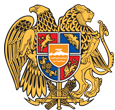 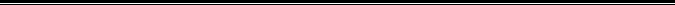 ԱՐՁԱՆԱԳՐՈՒԹՅՈՒՆ N 6
27 հուլիսի 2021 թվական

ԱՎԱԳԱՆՈՒ ՀԵՐԹԱԿԱՆ ՆԻՍՏԻՀամայնքի ավագանու նիստին ներկա էին ավագանու 10 անդամներ:Բացակա էին`  Արա Գասպարյանը, Էդիկ Իսրաելյանը, Օհան ՀարությունյանըՆիստը վարում էր  համայնքի ղեկավար` Դ. ԽուդաթյանըՆիստը արձանագրում էր `  Ն. ԴավթյանըԼսեցինՕրակարգը հաստատելու մասին/Զեկ.` Դ. Խուդաթյան/Որոշումն ընդունված է. /կցվում է որոշում N 53-Ա/ԼսեցինԱրմավիր համայնքի 2021 թվականի բյուջեի առաջին կիսամյակի կատարման մասին /Զեկ.` Դ. Խուդաթյան/Որոշումն ընդունված է. /կցվում է որոշում N 54-Ա/ԼսեցինՀայաստանի Հանրապետության Արմավիրի մարզի Արմավիր համայնքի ավագանու 2020 թվականի դեկտեմբերի 25-ի թիվ 101-Ն որոշման մեջ փոփոխություններ կատարելու մասին /Զեկ.` Ռ. Մանուկյան/Որոշումն ընդունված է. /կցվում է որոշում N 55-Ն/ԼսեցինՀայաստանի Հանրապետության Արմավիրի մարզի Արմավիր համայնքի ավագանու 2019 թվականի հունվարի 25-ի թիվ 03-Ա որոշման մեջ փոփոխություն կատարելու մասին /Զեկ.` Ա. Գրիգորյան/Որոշումն ընդունված է. /կցվում է որոշում N 56-Ա/ԼսեցինՀայաստանի Հանրապետության Արմավիրի մարզի Արմավիր համայնքի ավագանու 2013 թվականի մայիսի 31-ի թիվ 62-Ա որոշման մի մասի ուժը կորցրած ճանաչելու մասին:  /Զեկ.` Ա. Գրիգորյան/Որոշումն ընդունված է. /կցվում է որոշում N 57-Ա/ԼսեցինԱրմավիր համայնքի սեփականություն հանդիսացող գույքը վարձակալությամբ տրամադրելու մասին:  /Զեկ.` Ա. Գրիգորյան/Որոշումն ընդունված է. /կցվում է որոշում N 58-Ա/ԼսեցինԱրմավիր համայնքին սեփականության իրավունքով պատկանող անշարժ գույքն անհատույց օգտագործման իրավունքով տրամադրելու մասին  /Զեկ.` Ա. Գրիգորյան/Որոշումն ընդունված է. /կցվում է որոշում N 59-Ա/ԼսեցինՏեղական վճարի արտոնություններ սահմանելու մասին  /Զեկ.` Ար. Դոլինյան/Որոշումն ընդունված է. /կցվում է որոշում N 60-Ա/ԼսեցինԱնշարժ գույքի հարկի և փոխադրամիջոցների գույքահարկի արտոնություններ սահմանելու մասին  /Զեկ.` Ա. Տիգրանյան/Որոշումն ընդունված է. /կցվում է որոշում N 61-Ա/ԼսեցինՕգնություն սահմանելու մասին  /Զեկ.` Ա. Խաչատրյան/Որոշումն ընդունված է. /կցվում է որոշում N 62-Ա/ՀԱՄԱՅՆՔԻ ՂԵԿԱՎԱՐ`                      Դ. ԽՈՒԴԱԹՅԱՆԿողմ-10Դեմ-0Ձեռնպահ-0Կողմ-10Դեմ-0Ձեռնպահ-0Կողմ-10Դեմ-0Ձեռնպահ-0Կողմ-10Դեմ-0Ձեռնպահ-0Կողմ-10Դեմ-0Ձեռնպահ-0Կողմ-10Դեմ-0Ձեռնպահ-0Կողմ-10Դեմ-0Ձեռնպահ-0Կողմ-10Դեմ-0Ձեռնպահ-0Կողմ-10Դեմ-0Ձեռնպահ-0Կողմ-10Դեմ-0Ձեռնպահ-0 Ավագանու անդամներՍՈՒՐԵՆ ԱԲՐԱՀԱՄՅԱՆՀԱՅԿ ԲԱՐՍԵՂՅԱՆՆՈՐԱՅՐ ԴԱՐԲԻՆՅԱՆՀԱՅԿ ԴՈԼԻՆՅԱՆԱՐՄԵՆ ՀԱԿՈԲՅԱՆԼԵՌՆԻԿ ՀԱՐՈՒԹՅՈՒՆՅԱՆԽԱՉԻԿ ՀԱՐՈՒԹՅՈՒՆՅԱՆՌԱԴԻԿ ՄԱՐԳԱՐՅԱՆԱՐՍԵՆ ՄԵԼՈՅԱՆԱՐՄԵՆ ՇԻՐՎԱՆՅԱՆ